муниципальное автономное общеобразовательное 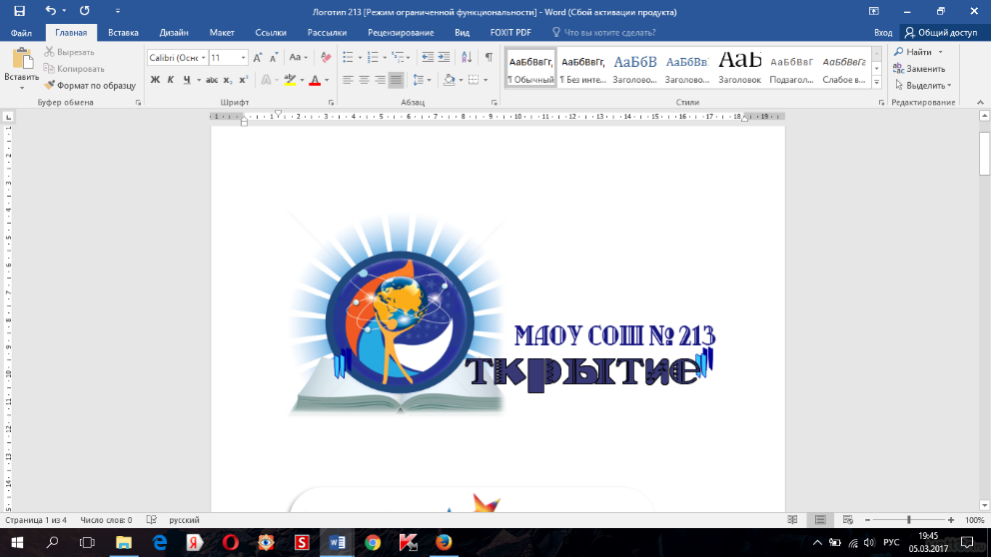 учреждение города Новосибирска «Средняя общеобразовательная школа № 213 «Открытие»ПРИКАЗ28.02.2018                                                                                                №   г. НовосибирскОБ ОРГАНИЗАЦИИ УЧАСТИЯ ОБУЧАЮЩИХСЯВ ПРОВЕДЕНИИ МОНИТОРИНГА КАЧЕСТВА ОБЩЕГО ОБРАЗОВАНИЯВ 2018 ГОДУВ соответствии с Приказом Министерства образования и науки Российской Федерации от 20.10.2017 № 1025 «О проведении мониторинга качества образования» и в целях повышения качества общего образования, письмом Федеральной службы по надзору в сфере образования и науки от 17.01.2018 № 05-11 "Всероссийские проверочные работы - 2018",ПРИКАЗЫВАЮ:Обеспечить проведение мониторинга качества образования в МАОУ СОШ № 213 «Открытие» в соответствии с графиком, утвержденным Минобрнауки РФ.Назначить ответственных за организацию, проведение, проверку и обработку результатов мониторинга качества общего образования следующих педагогических работников школы:Заместителям директора по УВР, ответственным за организацию мониторинга качества общего образования в школе:Не позднее, чем за 7 дней до проведения мониторинга, подготовить распорядительные документы, регламентирующие процедуру проведения мониторинга.В течение 7 дней после проведения мониторинга подготовить аналитические документы о результатах проведения процедуры.Подать заявку на участие в проведении  ВПР.Ознакомить учителей с содержанием проверочных работ, критериями оценивания.Провести пробные ВПР в соответствии с графиком.3.5.1. Пробные ВПР в 4-х классах:3.5.2. Пробные ВПР в 5-6-х классах:Организовать подготовку печатных материалов для проведения  ВПР и пробных ВПР   (по согласованию с заместителем директора по АХЧ Тычинским В.В.).В классах, обучаемых по ФГОС (4, 5-7) проведенные мониторинговые работы учесть припроведении промежуточной аттестации по соответствующему учебному предмету в соответствующем учебном году. Провести организационное совещание с педагогическими работниками, обеспечивающими проведение всероссийских проверочных работ , 01.03.2018  в 14.30 в каб. 315. Назначить ответственным за информационное и техническое сопровождение процедуры оценки качества предметных достижений обучающихся А.А. Лещенко, учителя информатики.Контроль исполнения приказа оставляю за собой.Директор                                                                             А.Д.  Шмакова ДатаКлассыПредметФормаОтветственный17.04.201819.04.20184русский языкпроверочные работыВальшевская О.В.24.04.20184математикапроверочные работыВальшевская О.В.26.04.20184окружающий мирпроверочные работыВальшевская О.В.17.04.20185русский языкпроверочные работыВершинина Н.Л.19.04.20185математикапроверочные работыВершинина Н.Л.24.04.20185историяпроверочные работыВершинина Н.Л.26.04.20185биологияпроверочные работыВершинина Н.Л.18.04.20186математикапроверочные работыВершинина Н.Л.25.04.20186русский языкпроверочные работыВершинина Н.Л.27.04.20186географияпроверочные работыВершинина Н.Л.11.05.20186обществознаниепроверочные работыВершинина Н.Л.ДатаПредметОтветственный за подготовку КИМовОтветственный за проведение и проверку19 мартарусский язык (1 часть)Бердникова А.И.Бердникова А.И.,Гречуха А.А.,Фиткулина А.А.20 мартарусский язык (2 часть)Бердникова А.И.Бердникова А.И.,Гречуха А.А.,Фиткулина А.А.21 мартаматематикаФиткулина А.А.Бердникова А.И.,Гречуха А.А.,Фиткулина А.А.22 мартаокружающий мирГречуха А.А.Бердникова А.И.,Гречуха А.А.,Фиткулина А.А.ДатаПредметОтветственный за подготовку КИМовОтветственный за проведение и проверку5-ые классы5-ые классы5-ые классы5-ые классы12 мартаисторияБезукладникова И.В.Безукладникова И.В.13 мартарусский язык Некрасова А.П.Некрасова А.П.15 мартаматематика Докина А.Н.Докина А.Н.17мартабиологияПирогова Л.М.Пирогова Л.М.6-ые классы6-ые классы6-ые классы6-ые классы16 мартаобществознаниеБезукладникова И.В.Безукладникова И.В.19 мартаматематикаДокина А.Н.Докина А.Н.21 мартарусский язык 6бКочеткова А.В.Кочеткова А.В.22 мартарусский язык 6аКочеткова А.В.Кочеткова А.В.7 апрелягеографияПирогова Л.М.Пирогова Л.М.